ПРОТОКОЛ  № 3заседания городского методического объединения для воспитателей групп старшегодошкольного возраста и подготовительных к школе группот 05. 05. 2023 г.Тема заседания: «Педагогические технологии поддержки детской инициативы и самостоятельности».Присутствовали:  19  человек (лист регистрации прилагается).Повестка:   Регистрация участников городского методического объединения.Приветственное слово участникам ГМО. Консультация «Обзор педагогических технологий поддержки детской инициативы и самостоятельности» (ответственный: Волкова И.А.– старший воспитатель  ДОУ №26 «Радуга»).Сообщение из опыта работы:  «Развитие детской инициативы, самостоятельности и воображения посредством конструктивной деятельности для детей с ОВЗ» (ответственный: Аргунова Г.А. – воспитатель ДОУ №11 «Созвездие»).Сообщение из опыта работы: «Формирование самостоятельности детей с ОВЗ посредством поддержки детской инициативы» (ответственный: Неклютина Л.В. – воспитатель ДОУ №11 «Созвездие» корпус «Тополёк»).Выступление из опыта работы: «Технология проектной деятельности как средство поддержки детской инициативы» (ответственный: Арапова О.В. – воспитатель ДОУ №14 «Сказка» корпус «Золотой ключик»).Сообщение из опыта работы:  «Использование педагогической технологии «Ситуация» в развитии инициативы у детей старшего дошкольного возраста» (ответственный: Тихонова А.С. – воспитатель ДОУ №14 «Сказка»).Подведение итогов заседания.Слушали:По п.2 с приветственным словом к участникам ГМО обратилась Моросанова О.В. –руководитель ГМО, сообщила о цели и организации работы по изучению и распространению педагогического опыта.По п.3 выступила Волкова И.А. старший воспитатель  ДОУ №26 «Радуга», рассказала о том, что база инициативности должна формироваться на самых ранних этапах развития личности – в дошкольном детстве – периоде приобщения ребенка к окружающему миру, его начальной социализации. Дала методические рекомендации «Развитие инициативности у детей дошкольного возраста в условиях внедрения ФГОС ДО через применение новых педагогических технологий», которые разработаны в соответствии с Федеральным государственным образовательным стандартом дошкольного образования.По п.4 выступила Аргунова Г.А. воспитатель ДОУ №11 «Созвездие», объяснила, что конструирование обладает чрезвычайно широкими возможностями для умственного, нравственного, эстетического, трудового воспитания. На занятиях конструированием осуществляется развитие сенсорных и мыслительных способностей детей. Конструктивная деятельность - это необходимое и важное средство всестороннего развития дошкольников с ОВЗ.По п.5 выступила Неклютина Л.В. воспитатель ДОУ №11 «Созвездие» корпус «Тополёк», рассказала о важности задачи развития самостоятельности у ребенка, которая сопряжена с установленными нарушениями в обучении дошкольников. Современные исследования, демонстрируют, что современным детям свойственна инфантильность и беспомощность, оттого что родители зачастую не предоставляют детям достаточно независимости в принятии решения и не формируют условия для развития самостоятельности. Особенно это свойственно для ребят с ограниченными возможностями здоровья, что довольно часто можно наблюдать на практике.По п.6 выступила Арапова О.В. воспитатель ДОУ №14 «Сказка» корпус «Золотой ключик», рассказала о том, что проектная деятельность осуществляется в пространстве возможностей, где нет четко заданных норм. В этом случае и педагог, и дети попадают в ситуацию неопределенности, что служит хорошим условием для творчества, выражения собственной инициативы и проявления самостоятельной активности. Это особенно важно для пассивных детей, не имеющих положительного опыта проявления инициативы.    Роль педагога заключается в поддержке активности детей, создании условий, способствующих проявлению самостоятельности и развитию инициативы. Он даёт ребёнку возможность экспериментировать, синтезировать полученные знания.По п.7 выступила Тихонова А.С. воспитатель ДОУ №14 «Сказка», познакомила педагогов с образовательной технологией «Ситуация». Суть данной технологии заключается в том, что педагог не просто объясняет новое знание, а создает условия для того, чтобы дети самостоятельно открыли его для себя.  Таким образом, педагог перестает выполнять просто информационные функции, а становится организатором, помощником и консультантом в познавательной деятельности детей.По п.8 с заключительным словом выступила Сизова И.А.- куратор ГМО, пояснила, что в современных условиях, обусловленных новыми тенденциями в реформировании и модернизации образования, появлением новых образовательных областей, апробированием инновационных педагогических технологий, в качестве приоритетной выдвигается задача подготовки подрастающего поколения, способного к проявлению познавательной активности и познавательной самостоятельности. Инициативность - это внутреннее побуждение к чему-то новому, невозможность терпеть текущее неизменное положение дел, это внутренний порыв к изменениям и движению. Поблагодарила участников выступления, предложила использовать опыт работы педагогов в своей профессиональной деятельности. Выступила Моросанова О.В.- руководитель ГМО, поблагодарила участников выступления, предложила использовать опыт работы педагогов в своей профессиональной деятельности. В конце выступления были подведены итоги года.Итоговое решение заседания:Признать деятельность ГМО в 2022-2023 учебном году  в целом  удовлетворительной, так как она способствовала росту педагогического мастерства воспитателей групп старшего дошкольного возраста и подготовительных к школе групп, а также повышению качества образовательного процесса.  Воспитателям групп старшего дошкольного возраста и подготовительных к школе групп принять активное участие в создании сборника материалов ГМО за 2022-2023 учебный год. Ответственным редактором публикаций педагогов для размещения в сборнике и на сайте ЦРО  назначить Моросанову О.В., воспитателя ДОУ 26, руководителя ГМО.Рекомендовать к использованию в педагогической деятельности опыт работы воспитателей ДОУ №26 «Радуга», ДОУ №11 «Созвездие», ДОУ №11 «Созвездие» корпус «Тополёк», ДОУ № 14 «Сказка» корпус «Золотой ключик», ДОУ №14 «Сказка».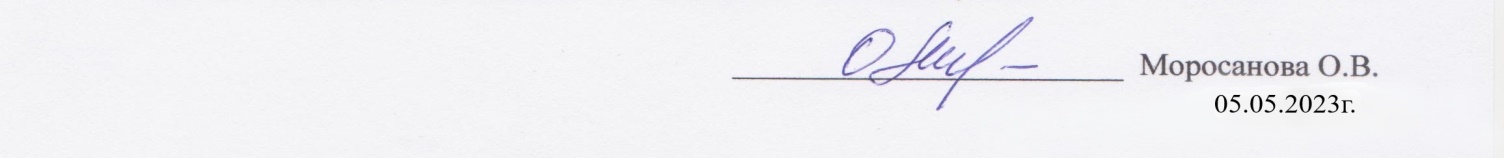 